«02» августа 2016  годаПресс-релиз«Судом по иску прокурора Сургутского района взыскан ущерб, причиненный животному миру и природе, в сумме более 1 700 000рублей»13 июля 2016 года Сургутским районным судом вынесено решение о взыскании с Кинямина Л.М. в доход бюджета Сургутского района  материального ущерба, причиненного незаконной охотой, в размере 320 000рублей.Проверкой установлено, что в декабре 2015 года Кинямин Л.М. осуществил незаконную охоту, т.е. в отсутствие специального разрешения, добыл две особи лося (самца и самку), причинив своими действиями объектам животного мира  и их среде обитания крупный материальный ущерб на общую сумму 320 000 рублей.Вступившим в законную силу приговором мирового судьи судебного участка №2 Сургутского района от 04.04.2016 Кинямин Л.М. признан виновным в совершении преступления, предусмотренного п. «а» ч. 1 ст. 258 УК РФ. Поскольку причиненный объектам животного мира ущерб возмещен не был, прокурор в порядке ст. 45 ГПК РФ обратился в суд с иском о взыскании 320 000 рублей с Кинямина Л.М.Кроме того, в соответствии с ч. 6 ст. 46 БК РФ ущерб, причиненный на территории Сургутского района, взыскан в доход бюджета муниципального образования.По аналогичным основаниям в июле текущего года удовлетворено 5 исковых заявлений прокурора Сургутского района на сумму более 1 430 000 рублей о взыскании материального ущерба, причиненного незаконной рубкой деревьев.Прокурор района 								А.В. ГоробченкоН.Б. Подлужная, тел.21-99-87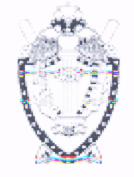 ПРОКУРАТУРА СУРГУТСКОГО РАЙОНАХанты-Мансийского автономного округа - Югры